THREE YEAR OLD 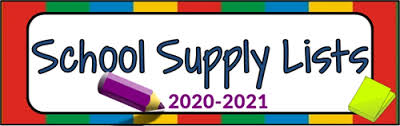 1 - Supply box1 - Pack of colored pencils1 - Pack of primary fat sharpened #2 pencils1 - Box of crayons (regular size)1 - Bottle Elmer’s Glue3 - Glue sticks1 - Scissors (Blunt tip)1 - Art smock1 - Plastic folder1 – Primary composition notebookChild’s personal needs:2 - Pack of wipes2 - Boxes tissue2 - Bottle of hand Sanitizer2 - Disinfecting Wipes1 - Blanket & crib size fitted sheet (Must fit in cubby)2 - Change of clothes (school uniform)* No Book bags (CDC Regulation)*No lunch boxes (Zip lock or Brown bags only)*Please have all supplies and personal belongings labeled with your child’s name.Thank you,3-year-old classroom staff